VSTUPNÍ ČÁSTNázev moduluAplikace s operačním zesilovačemKód modulu26-m-4/AA62Typ vzděláváníOdborné vzděláváníTyp moduluodborný praktickýVyužitelnost vzdělávacího moduluKategorie dosaženého vzděláníM (EQF úroveň 4)Skupiny oborů26 - Elektrotechnika, telekomunikační a výpočetní technikaKomplexní úlohaNávrh vybraných aplikací s operačním zesilovačemObory vzdělání - poznámky18-20-M/01 Informační technologie26-41-M/01 ElektrotechnikaDélka modulu (počet hodin)16Poznámka k délce moduluPlatnost modulu od30. 04. 2020Platnost modulu doVstupní předpokladyzákladní znalosti z elektrotechniky - funkce rezistoru, kondenzátoru, cívky, řazení rezistorůprincip pn přechoduprincip tranzistoruJÁDRO MODULUCharakteristika moduluTento modul navazuje na moduly, řešící základní poznatky hardware zařízení informačních technologií - lineární prvky a obvody, nelineární součástky. Modul řeší vybrané základní vlastnosti ideálního operačního zesilovače a vybrané vlastnosti reálného operačního zesilovače. Kromě definice parametrů operačního zesilovače modul řeší měření a vyhodnocení vybraných parametrů:vstupní napěťovou a proudovou nesymetrii a její kompenzaci;zesílení operačního zesilovače s otevřenou smyčkou;vlastnosti napěťového sledovače;frekvenční závislost zesílení operačního zesilovače;frekvenční vlastnosti filtru typu dolní propust;vlastnosti analogočíslicového převodníku;vlastnosti invertujícího a neinvertujícího zesilovače.Žák se učí používat operační zesilovač v aplikacích v informačních technologiích.Odborné kompetence:navrhovat, sestavovat a udržovat HW tzn. aby absolventi:− volili vyvážená HW řešení s ohledem na jeho funkci, parametry a vhodnost pro předpokládané použití;

− identifikovali a odstraňovali závady HW a prováděli upgrade.2. Dbát na bezpečnost práce a ochranu zdraví při práci, tzn. aby absolventi:− chápali bezpečnost práce jako nedílnou součást péče o zdraví své i spolupracovníků (i dalších osob vyskytujících se na pracovištích, např. klientů, zákazníků, návštěvníků) i jako součást řízení jakosti a jednu z podmínek získání či udržení certifikátu jakosti podle příslušných norem;

− znali a dodržovali základní právní předpisy týkající se bezpečnosti a ochrany zdraví při práci a požární prevence;Očekávané výsledky učeníAbsolvováním modulu žák získá následující kompetence:definuje základní vlastnosti ideálního operačního zesilovače (OZ);definuje základní vlastnosti reálného operačního zesilovače;nakreslí základní zapojení operačního zesilovače;zapojí jednotlivá zapojení s operačním zesilovačem a ověří jeho vlastnosti;zapojí operační zesilovač pro změření jednotlivých parametrů;ověří změřené vlastnosti s katalogovými.Obsah vzdělávání (rozpis učiva)Hlavní tematické okruhy modulu jsou:definice základních vlastností ideálního operačního zesilovače;definice základních vlastností reálného operačního zesilovače;zapojení vybraných aplikací s operačním zesilovačem;zapojení operačního zesilovače pro měření vybraných vlastností/parametrů.Učební činnosti žáků a strategie výukyVe výuce se doporučuje kombinovat níže uvedené metody výuky.Metody slovní:monologické metody (popis, vysvětlování, výklad),dialogické metody (rozhovor, diskuse),metody práce s literaturou, internetemMetody názorně demonstrační:názorné předvedení požadované činnostivyužití internetových zdrojů včetně názorných videí a tutoriálůMetody praktické:nácvik pracovních dovedností,samostatná práce s dozorem učitelevypracování příslušného pracovního listuUčební činnosti žáků:Žáci v rámci praktické výuky:sestaví samostatně pod dozorem vyučujícího obvod s OZ;vybere vhodné měřící přístroje pro měření parametrů OZ;ověří jeho správnou funkčnost;změří vybraný paranetr OZ.Zařazení do učebního plánu, ročník1. ročník nebo 2. ročník.VÝSTUPNÍ ČÁSTZpůsob ověřování dosažených výsledkůtest: definice parametrů operačního zesilovače (min. 5 parametrů)test: nakreslení schématu zapojení jednotlivých aplikací opetačního zesilovače (min. 5 parametrů)ústní zkoušení: výpočty odporů rezistorů u invertujícího a neinvertujícího zesilovačeústní zkoušení: práce s katalogemohodnocení výsledků měření v pracovním listuohodnocení kvality zpracování pracovního listuKritéria hodnoceníKritéria hodnocení pro ověřování v rámci výuky:definice parametrů operačního zesilovače – hodnotí se počet definovaných a popsaných parametrů z celkového počtu (5 u ideálního a 5 u reálného operačního zesilovače), který mají k dispozici;návrh a sestavení obvodu pro měření vybraných parametrů aplikací s operačním zesilovačem – hodnotí se správnost návrhu a zapojení aplikace s operačním zesilovačem;zapojení měřicích přístrojů pro měření parametrů aplikace s operačním zesilovačem včetně výběru vhodných měřicích přístrojů;změření a vyhodnocení vlastností aplikace s operačním zesilovačem.Vyplnění a včasné odevzdání pracovního listu, v rámci kterého žák řeší předchozí úkoly, hodnotí se obsahová stránka (popis jednotlivých provedených činností včetně dosažených výsledků) i grafická úprava.klasifikační stupnice:výborně: definuje po 5 parametrech, samostatně spočítá odpory u zapojení s operačním zesilovačem (min. 5 aplikací); u praktických činností samostatně změří vlastnosti aplikací a vyhodnotí výsledkychvalitebně: definuje po 4 parametrech, s drobnými radami spočítá odpory u zapojení s operačním zesilovačem (min. 5 aplikací); u praktických činností s drobnou dopomocí změří vlastnosti aplikací a vyhodnotí výsledky. Pro získání rad je schopen položit vhodné otázky.dobře: definuje po 3 parametrech, s drobnými radami spočítá odpory u zapojení s operačním zesilovačem (min. 5 aplikací); u praktických činností s drobnou dopomocí změří vlastnosti aplikací a vyhodnotí výsledky. Neuní položit vhodné otázkydostatečně: definuje po 2 parametrech, s  radami spočítá odpory u zapojení s operačním zesilovačem (min. 5 aplikací); u praktických činností s pomocí změří vlastnosti aplikací a vyhodnotí výsledkynedostatečně definuje po 0 či 1 parametru, ani s radami nespočítá odpory u zapojení s operačním zesilovačem (min. 5 aplikací); u praktických činností ani s odbornou pomocí nezměří vlastnosti aplikací a vyhodnotí výsledkyV případě splnění jednotlivých kritérií v rozdílném stupni klasifikace je výsledná známka průměrem hodnocení jednotlivých kritérií.Doporučená literaturaDostál, J.: Operační zesilovače. Praha, SNTL, 1. vyd., 1981Parametry elektronických součástek, dostupné na https://www.gme.cz/elektronicke-soucastky-komponenty [17. 01. 2019]Gucký, T.: Měření integrovaných obvodů. Praha: SNTL, 1. vyd.. 1977PoznámkyObsahové upřesněníOV RVP - Odborné vzdělávání ve vztahu k RVPMateriál vznikl v rámci projektu Modernizace odborného vzdělávání (MOV), který byl spolufinancován z Evropských strukturálních a investičních fondů a jehož realizaci zajišťoval Národní pedagogický institut České republiky. Autorem materiálu a všech jeho částí, není-li uvedeno jinak, je Miroslav Paul. Creative Commons CC BY SA 4.0 – Uveďte původ – Zachovejte licenci 4.0 Mezinárodní.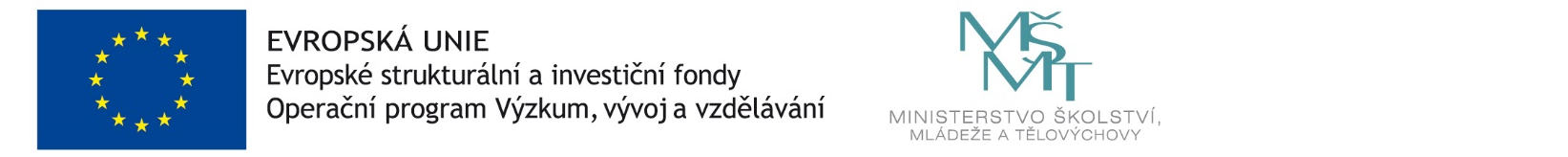 